Brannel School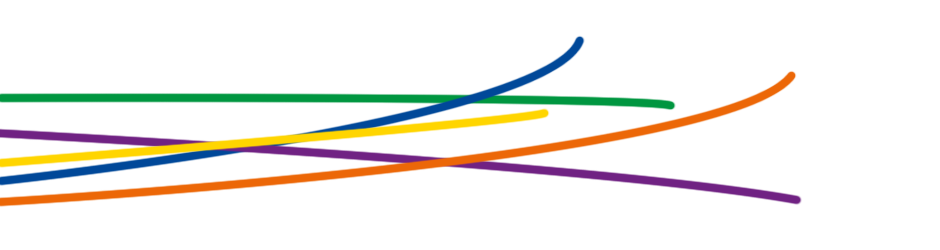 Job DescriptionJob Title:	Teacher Grade:	MPS1 – UPS3Responsible to:	Head of DepartmentImportant Functional Relationships:	Internal:  Trust Lead, Local Governors, Headteacher and Leadership Team, school staff, students.	External:  LA advisers and representatives, other schools/academies, external support agencies, parents/carers.Main Purpose of JobUnder the reasonable direction of the Headteacher, carry out the professional duties of a school teacher as set out in the current School Teachers’ Pay and Conditions Document (STPCD).To implement and deliver an appropriately broad, balanced, relevant and differentiated curriculum for students and to support a designated curriculum area as appropriate.  To monitor and support the overall progress and development of students as a teacher/ Form TutorTo facilitate and encourage a learning experience which provides students with the opportunity to achieve their individual potential.To contribute to raising standards of student attainment.To share and support the school’s responsibility to provide and monitor opportunities for personal and academic growth.MAIN DUTIES AND RESPONSIBILITIESTeachingTo teach students according to their educational needs, including the setting and marking of work to be carried out by the student in school and elsewhere.To assess, record and report on the attendance, progress, development and attainment of students and to keep such records as are required.To provide, or contribute to, oral and written assessments, reports and references relating to individual students and groups of students.To ensure that ICT, Literacy, Numeracy and school subject specialism(s) are reflected in the teaching/learning experience of studentsTo undertake a designated programme of teaching.To ensure a high quality learning experience for students which meets internal and external quality standards.To prepare and update subject materials.To use a variety of delivery methods which will stimulate learning appropriate to student needs and demands of the syllabus.To maintain discipline in accordance with the school’s procedures, and to encourage good practice with regard to punctuality, behaviour, standards of work and homework.To undertake assessment of students as requested by external examination bodies, departmental and school procedures.To mark, grade and give written/verbal and diagnostic feedback as required.Operational/ Strategic PlanningTo assist in the development of appropriate syllabuses, resources, schemes of work, marking policies and teaching strategies in the Curriculum Area and Department.To contribute to the Curriculum Area and faculty’s development plan and its implementation.To plan and prepare courses and lessons.To contribute to the whole school’s planning activities.Curriculum ProvisionTo assist the Head of Department, and the Deputy Head (Curriculum) as required, to ensure that the curriculum area provides a range of teaching which complements the school’s strategic objectives.Curriculum DevelopmentTo assist in the process of curriculum development and change so as to ensure the continued relevance to the needs of students, examining and awarding bodies and the school’s Mission, Vision and Strategic Objectives.StaffingTo take part in the school’s staff development programme by participating in arrangements for further training and professional development.To continue personal development in the relevant areas including subject knowledge and teaching methods.To engage actively in the Performance Management Review process.To ensure the effective/efficient deployment of classroom supportTo work as a member of a designated team and to contribute positively to effective working relations within the school.Quality AssuranceTo help to implement school quality procedures and to adhere to those.To contribute to the process of monitoring and evaluation of the curriculum area/department in line with agreed school procedures, including evaluation against quality standards and performance criteria.  To seek/implement modification and improvement where required.To review from time to time methods of teaching and programmes of work.To take part, as may be required, in the review, development and management of activities relating to the curriculum, organisation and pastoral functions of the school. Management InformationTo maintain appropriate records and to provide relevant accurate and up-to-date information for SIMS, registers, etc.To complete the relevant documentation to assist in the tracking of students.To track student progress and use information to inform teaching and learning.Communications & LiaisonTo communicate effectively with the parents of students as appropriate.Where appropriate, to communicate and co-operate with persons or bodies outside the school.To follow agreed policies for communications in the school.To take part in liaison activities such as Open Evenings, Parents Evenings, Review days and liaison events with partner schools.To contribute to the development of effective subject links with external agencies.Management of ResourcesTo contribute to the process of the ordering and allocation of equipment and materials.To assist the Director of Learning / Head of Department to identify resource needs and to contribute to the efficient/effective use of physical resources.To co-operate with other staff to ensure a sharing and effective usage of resources to the benefit of the School, department and the students.Pastoral SystemTo be a Form Tutor to an assigned group of students.To promote the general progress and well-being of individual students and of the Form Tutor Group as a whole.To liaise with appropriate managers to ensure the implementation of the school’s Pastoral System.To register students, accompany them to assemblies, encourage their full attendance at all lessons and their participation in other aspects of school life.To evaluate and monitor the progress of students and keep up-to-date student records as may be required.To contribute to the preparation of Action Plans and Progress Files and other reports.To alert the appropriate staff to problems experienced by students and to make recommendations as to how these may be resolved.To communicate as appropriate, with the parents of students and with persons or bodies outside the school concerned with the welfare of individual students, after consultation with the appropriate staffTo contribute to PSHE/Citizenship and Enterprise according to school policyTo apply the behaviour management systems so that effective learning can take place.Other Specific DutiesTo play a full part in the life of the school community, to support its distinctive mission and ethos and to encourage staff and students to follow this example.To support the school in meeting its legal requirements for worship.To promote actively the school’s corporate policies.To continue personal development as agreed.To comply with the school’s Health and safety policy and undertake risk assessments as appropriate.To undertake any other duty as specified by STPCB not mentioned in the above.Other General ResponsibilitiesTo attend staff meetings and Trust-based INSET as required.The post holder is responsible for his/her own self-development on a continuous basis, undertaking any training/professional development as appropriate.To be aware of and work in accordance with the Trust’s child protection policies and procedures, in order to safeguard and promote the welfare of children and young people, and to raise any concerns relating to such procedures that may be noted during the course of duty.To remain aware of and work in accordance with all relevant Trust working practices, policies and procedures.To be aware of and adhere to applicable rules, regulations, legislation and procedures including the Trust’s Equal Opportunities Policy and Code of Conduct, Disciplinary and Grievance Policies and national legislation (including Health and Safety and Data Protection).To maintain at all times the utmost confidentiality with regard to all reports, records, personal data relating to staff and students/pupils and other information of a sensitive or confidential nature acquired in the course of undertaking duties for the Trust, with due regard to General Data Protection Regulations. To undertake other duties as required and appropriate to the grading of the post.Whilst every effort has been made to explain the main duties and responsibilities of the post, each individual task undertaken may not be identified. This job description is current at the date of appointment but will be reviewed on an annual basis and, following consultation with you, may be changed to reflect or anticipate changes in the job requirements which are commensurate with the job title and grade.